COLLÈGE UNIVERSITAIRE FRANÇAIS DE MOSCOU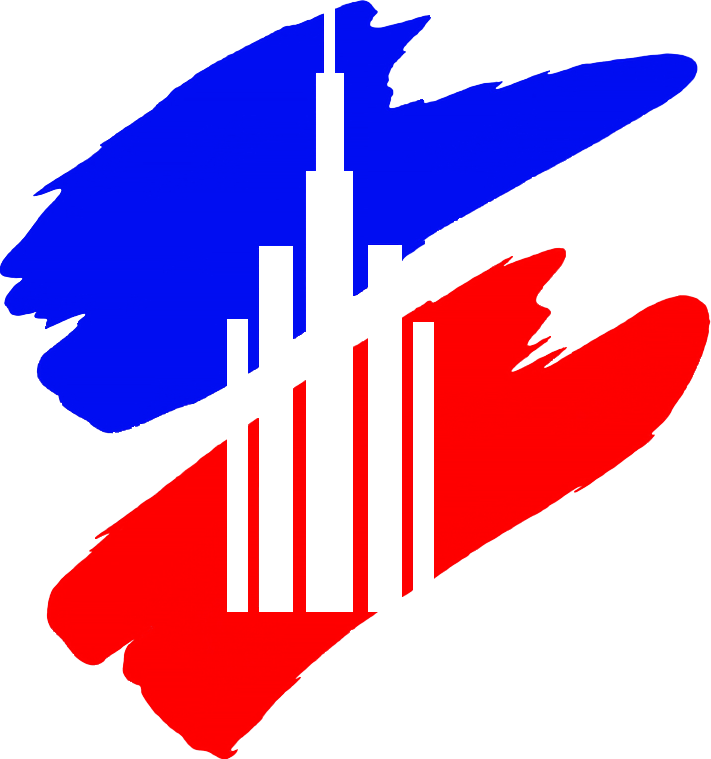 ФРАНЦУЗСКИЙ УНИВЕРСИТЕТСКИЙ КОЛЛЕДЖ МГУ имени М.В.ЛОМОНОСОВА2021-2022 учебный год, 2 семестр«Право», русскоязычное отделение1 курс2 курс№ студ. билетаТекущий контрольИтоговый контроль21/0137182021/02007021/0201171821/0153171721/0210182021/0211141521/01588021/0213141721/0218171721/0159181821/0219181721/0177141521/0184151721/0185182021/01860021/0187121421/0230171721/0232171721/0193141621/019400№ студ. билетаТекущий контрольИтоговый контроль21A/0009181921A/01160021A/0022181821A/0056131221A/0035161721A/0033182021A/012711021A/0023171721A/0054201921A/006543